Unterrichtsreihe Digital Storytelling:Zukunftsgeschichten – Ein lyrischer Blick in die Zukunft 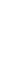 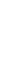 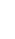 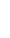 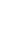 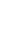 AB 8a StoryboardBild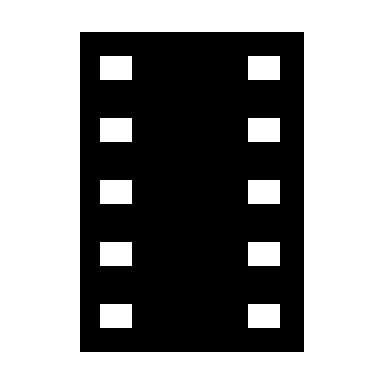 Text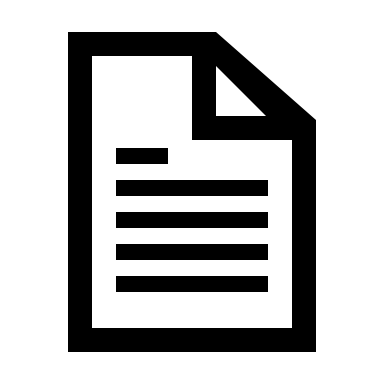 Ton oder Sprache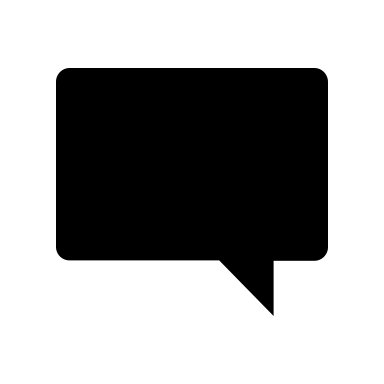 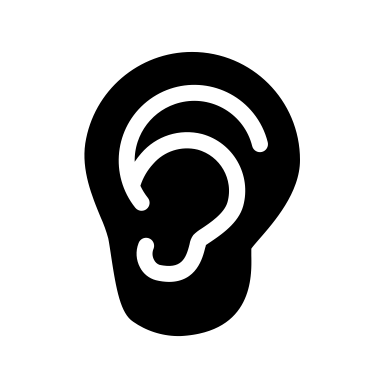 Musik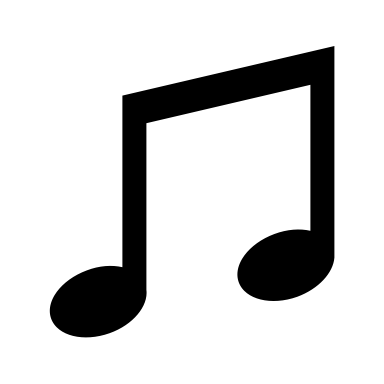 